附件1武汉市第二十二届职业技能大赛物业管理员比赛日程安排一、比赛时间安排备注：具体时间由大赛组委会另行通知。二、赛场位置酒店地址：楚世家丽呈华廷酒店（江汉区建设大道179号）（具体路线见下页）交通路线：1、地铁：乘坐地铁3号线到“双墩站”下，从C出口步行500米左右到。2、公交：乘坐公交505路、506路、550路、560路、812路、615路到“建设大道汉水桥派出所站”下车即可。3、自驾：自驾车辆可直接停入酒店负一层地下停车场。酒店方位示意图：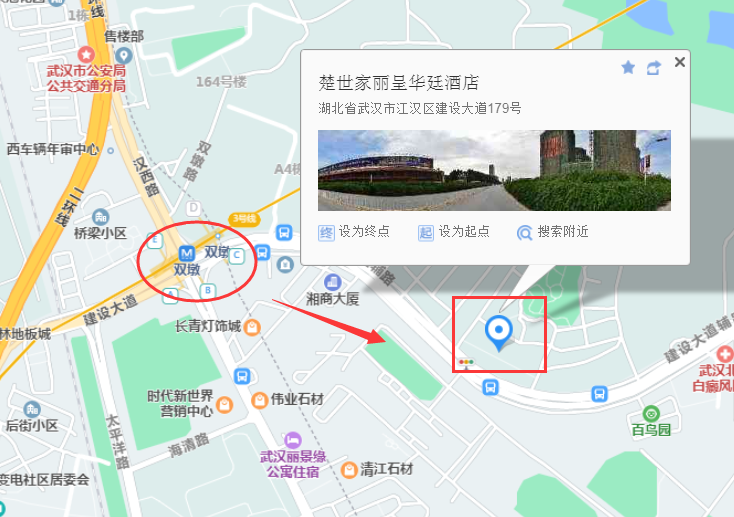 日期时间事  项9月14日（周二）全天客服礼仪风采展示队伍选拔活动9月16日（周四）上午开幕式预赛（理论知识考核）9月27日（周一）上午决赛第一轮（案例分析）9月27日（周一）下午决赛第二轮（知识抢答）9月28日（周二）上午决赛第三轮（主题演讲）闭幕式（颁奖）